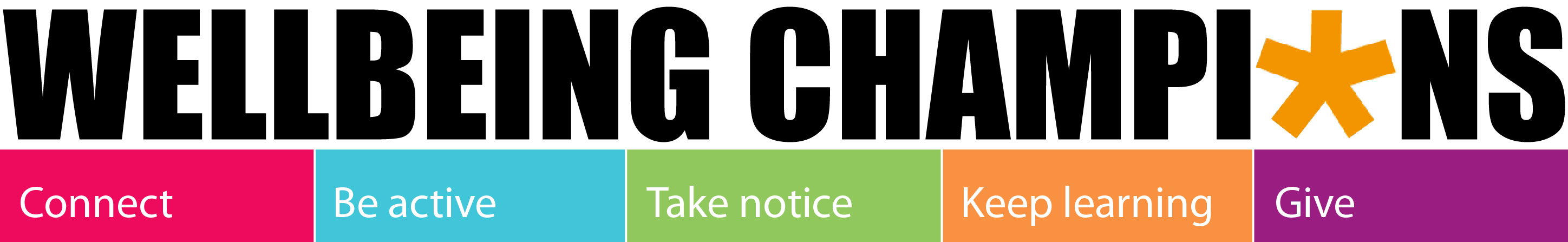 CASE STUDY TEMPLATENAME (for publication: can be first name only or nickname)BACKGROUND TO ENGAGEMENTHow did you come to be involved (in The Mill)? What made you want to come to this group/activity?OUTPUTS: ACTIVITIES AND EXPERIENCESWhat activities did you take part in? In your own words, what positive experiences did you have? Who was involved?OUTCOME 1: What difference did the project and/or  activities have on your_____________________?OUTCOME 2:What difference did the project and/or  activities have on your_____________________?CHANGES TO WELLBEINGThinking back to the start of the activity, would you say anything has changed in terms of your overall wellbeing / how you feel in yourself? Why do you say this?ROLE OF THE MILL and/or GROUP LEADERS How did The Mill and/or the group leaders help you get the most out of your experience?PLANS FOR THE FUTUREWhat will you do next? Will you take part in other activities at The Mill? How will you what you've learnt in the future? How will you build on your experiences?CONSENTDo you give us your permission to tell your story and share your photo?□ Yes, to report to funders and for internal use only□ Yes, to report to funders, and for internal and public use (online and in print)FULL NAME:                                                                                                                  DATE:SIGNATURE: